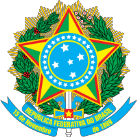 SERVIÇO PÚBLICO FEDERALUNIVERSIDADE FEDERAL DO SUL E SUDESTE DO PARÁPRÓ-REITORIA DE EXTENSÃO E ASSUNTOS ESTUDANTISJOGOS UNIFESSPA 2017ANEXO II – Edital PROEX nº 014/2017 DECLARAÇÃO PESSOAL DE CAPACIDADE FÍSICAEu, ________________________________________________________________________, portador/a do RG nº _____________ e Matrícula/SIAPE nº _________________, atleta regularmente inscrito/a na SEGUNDA EDIÇÃO DOS JOGOS UNIFESSPA - 2017, declaro gozar de boa saúde e condições físicas para a prática de atividades esportivas, isentando assim a Universidade Federal do Sul e Sudeste do Pará, de qualquer responsabilidade sobre eventuais danos ou lesões em decorrência de minha participação nestes jogos.Por ser verdade, firmo a presente.Marabá-PA, _____ de _______________________ de 2017._________________________________________ASSINATURA DO/DA ATLETA